Colegio Santa María de Maipú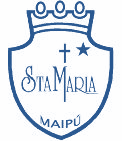 Primer   Primer Ciclo                                                 GUÍA DE AUTOAPRENDIZAJE N°11 CIENCIAS NATURALES 1° BÁSICOEscribe tu nombre y apellido con letra ligada.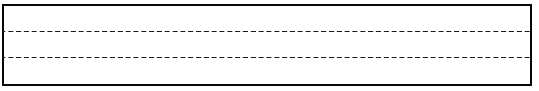 Hoy es: (ejemplo: Lunes 13 de julio,2020)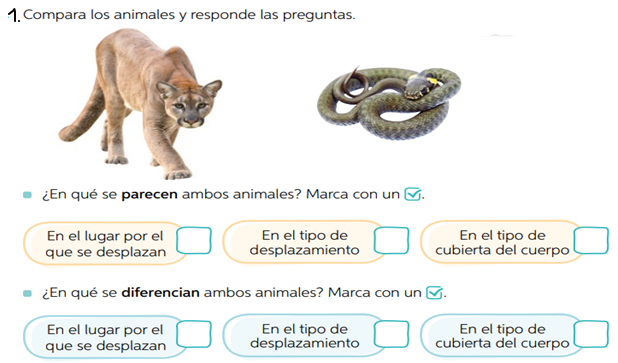 2. En la siguiente imagen encierra las estructuras que utiliza cada animal para desplazarse. 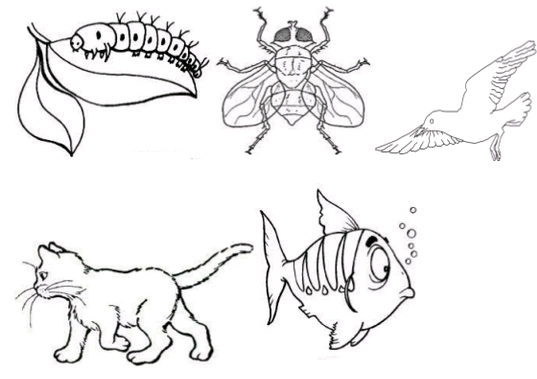 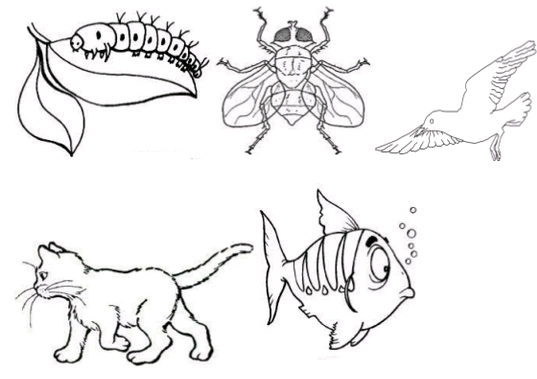          3.  Pinta los siguientes animales según se indica.               a) Color verde:     animales que se desplazan caminando.               b) Color café:        animales que reptan.               c) Color amarillo:  animales que se desplazan volando.               d) Color celeste:   animales que se desplazan por el agua.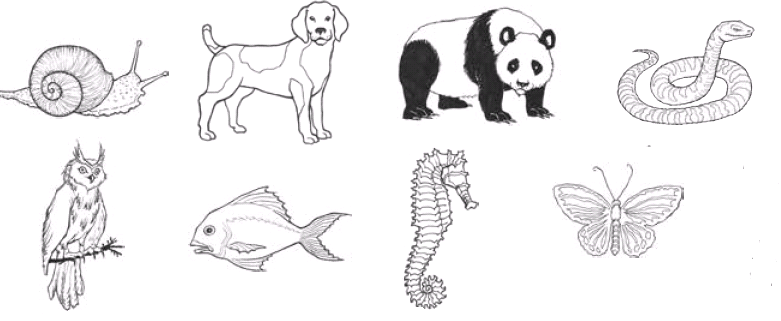  Según lo observado en el video, responde cada pregunta marcando con una X la alternativa correcta.Síntesis de la clase.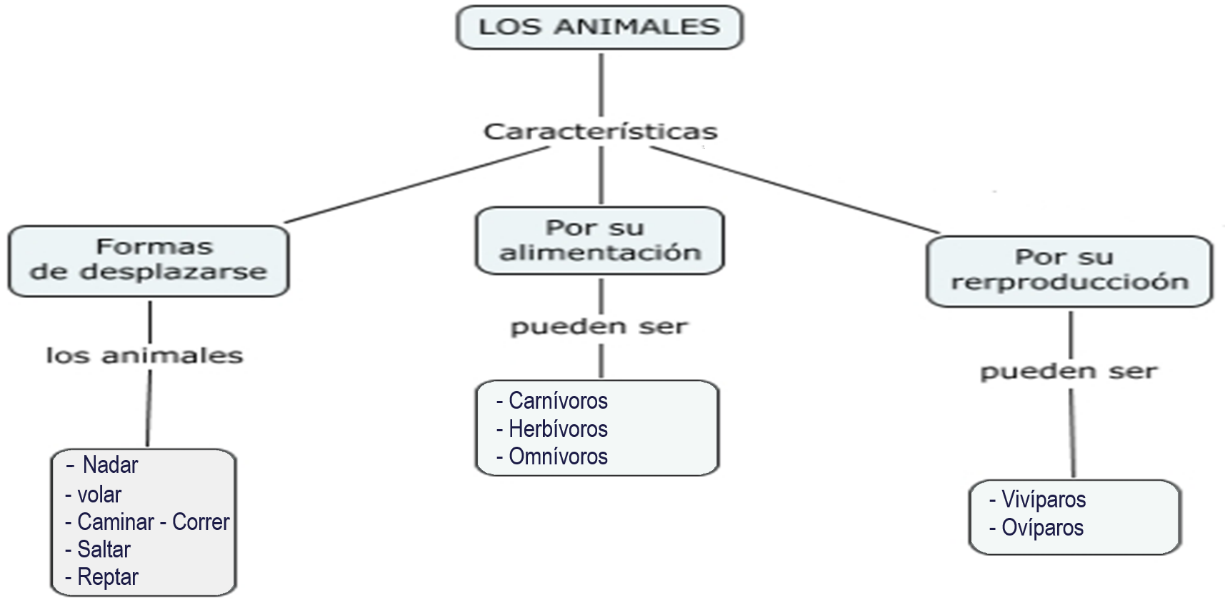 OA: 01 CONTENIDO: Formas de desplazamiento de algunos animales.4.  El nombre que recibe el caballo por utilizar sus cuatro patas para desplazarse es:a- bípedo.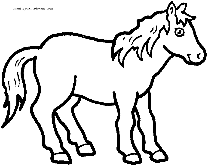 b- unicornio.c- cuadrúpedo. 5.  Para desplazarse el pez usa:a- Sus cabeza. 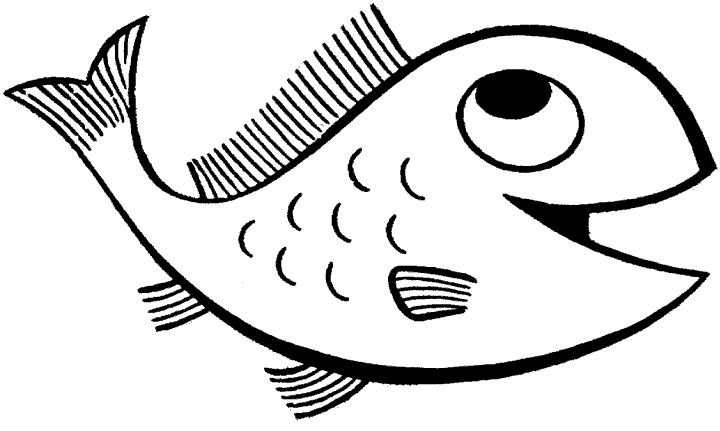 b- Su boca.c- Sus aletas y cola.6. Se desplazan utilizando sus alas. Son:a- Los peces.b- Las aves.c- Los mamíferos.7. El avestruz es un ave que:a- vuela muy alto                    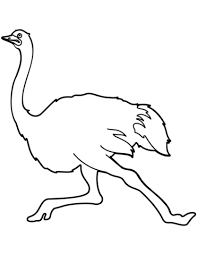 b- no vuelac- se arrastra 8. La mariposa se desplaza: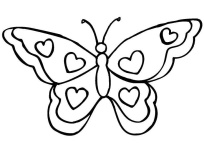 a- Volando.b- Nadando.c- Caminando.  9. ¿Cómo se desplazan el animal de la imagen?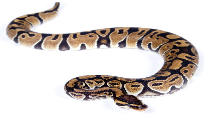 a- Nadando.b- Caminando.c- Reptando.